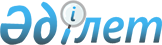 Вопросы Министерства экономики Республики Казахстан
					
			Утративший силу
			
			
		
					Постановление Кабинета Министров Республики Казахстан от 16 марта 1993 года N 200. Утратило силу  постановлением Правительства РК от 19 декабря 1995 г. N 1807 ~P951807.

      Во исполнение Указа Президента Республики Казахстан от 11 января 1993г. N 1066 U931066_ "О реорганизации Государственного комитета Республики Казахстан по экономике" Кабинет Министров Республики Казахстан ПОСТАНОВЛЯЕТ: 

      1. Утвердить прилагаемое Положение о Министерстве экономики Республики Казахстан. 

      2. Установить, что Министерство экономики Республики Казахстан на период стабилизации экономики и выхода ее из кризиса по вопросам, отнесенным к его компетенции, принимает решения, обязательные для исполнения всеми министерствами, ведомствами, главами местных администраций, государственными концернами, холдингами, корпорациями, ассоциациями и предприятиями, независимо от их ведомственной подчиненности. 

      3. Передать Министерству экономики Республики Казахстан следующие функции Министерства внешнеэкономических связей Республики Казахстан: 

      - разработка стратегии, подготовка и реализация программ развития внешнеэкономических связей; 

      - определение объема государственных нужд по сводным показателям экспорта и импорта, торгового баланса в иностранной валюте и осуществление контроля за их выполнением; 

      - подготовка предложений о заключении международных договоров и соглашений по вопросам внешнеэкономической политики, контроль за их выполнением; 

      - подготовка предложений по налоговым ставкам на экспорт и импорт, тарифам и нормативам отчислений в валютные фонды для предприятий, объединений и организаций Республики Казахстан; 

      - разработка мероприятий по увеличению производства для экспорта конкурентоспособных товаров, пользующихся спросом на мировом рынке, а также по контролю за импортом товаров (работ, услуг); 

      - подготовка предложений по валютно-кредитной политике государства; 

      - организация совместно с Министерством финансов и Министерством внешнеэкономических связей Республики Казахстан проверок внешнеэкономической деятельности участников внешнеэкономических связей, в том числе и за границей; 

      - определение квот на экспорт и импорт товаров (работ, услуг). 

      В соответствии с указанными функциями Министерству экономики Республики Казахстан передаются следующие права Министерства внешнеэкономических связей: 

      - заслушивать министерства, ведомства, местные администрации, участников внешнеэкономических связей по вопросам проведения единой внешнеэкономической политики, соблюдения интересов Казахстана на внешних рынках, подготавливать и вносить соответствующие предложения в Кабинет Министров Республики Казахстан; 

      - издавать инструкции и указания, в необходимых случаях по согласованию с другими министерствами и ведомствами, обязательные для исполнения всеми участниками внешнеэкономических связей. 

      4. Передать Министерству экономики Республики Казахстан следующие функции Государственного комитета Республики Казахстан по антимонопольной политике: 

      - проведение государственной политики по поддержке предпринимательства; 

      - координация деятельности министерств, ведомств, концернов, ассоциаций и других экономических структур по разработке и реализации программ подготовки и обучения специалистов, управленческого персонала, предпринимателей для работы в условиях рынка; 

      - разработка мер по созданию параллельных структур, малых предприятий; 

      - определение общих условий и форм государственной помощи предпринимательству, выработка соответствующих программ и рекомендаций; 

      - обеспечение поддержки новых экономических структур; 

      - анализ зарубежного опыта государственной поддержки предпринимательской деятельности и новых экономических структур и его внедрение в экономику Казахстана. 

      5. Пункт 5 исключен - постановлением КМ РК от 9 июня 1995 г. N 809. 

      6. Пункт 6 утратил силу - постановлением Правительства РК от 10 января 1996 г. N 49. 

      7. Установить, что Министерство экономики Республики Казахстан имеет подведомственные организации и учреждения согласно приложению N 1. 

      8. В целях повышения действенности государственной экономической политики на местах, координации работ по структурным преобразованиям и реализация экономической реформы установить, что в областях, городах Алматы и Ленинске действуют территориальные органы управления экономикой - управления экономики. 

      Установить, что начальники областных, Алматинского и Ленинского городских управлений экономики назначаются соответствующими главами областных и городских администраций по согласованию с Министерством экономики Республики Казахстан. 

      Министерству экономики Республики Казахстан разработать в двухнедельный срок типовое положение об областном (городском) управлении экономики. 

      9. Установить, что Министерство экономики Республики Казахстан участвует в формировании состава экономических служб посольств. 

      10. Установить предельную численность работников центрального аппарата Министерства экономики Республики Казахстан в количестве 472 единицы (без персонала по охране и обслуживанию здания). 

      (Абзац третий) Министерству финансов Республики Казахстан определить на 1993 год фонд оплаты труда по Министерству экономики Республики Казахстан, исходя из установленной ему численности работников и действующих условий оплаты труда. 

      Сноска. Абзац второй признан утратившим силу - постановлением от 25 августа 1993 г. N 728. 

      11. Разрешить Министерству экономики Республики Казахстан производить выплату работникам Национального агентства по иностранным инвестициям при Министерстве экономики Республики Казахстан и комплекса внешнеэкономической политики Министерства экономики Республики Казахстан за знание и применение иностранных языков при выполнении возложенных на них функций надбавки в размере до 30 процентов к должностному окладу. 

      12. Разрешить Министерству экономики Республики Казахстан иметь семь заместителей Министра, в том числе двух первых, и коллегию в составе 17 человек. Установить, что в состав коллегии входят Министр и его заместители по должности, руководящие работники Министерства, руководители подведомственных организаций и представители экономической науки. 

      Члены коллегии утверждаются Кабинетом Министров Республики Казахстан. 

      13. Установить для центрального аппарата Министерства экономики лимит служебных легковых автомобилей в количестве 18 единиц. 

      14. Министерству финансов Республики Казахстан предусматривать ежегодное выделение средств, в том числе валютных, для приобретения мебели, оборудования, транспортных средств и оргтехники. 

      15. Министерству экономики Республики Казахстан, Государственному комитету Республики Казахстан по антимонопольной политике, Министерству финансов, Министерству внешнеэкономических связей Республики Казахстан по согласованию с Министерством юстиции Республики Казахстан в двухмесячный срок представить в Кабинет Министров Республики Казахстан предложения о внесении в постановления Правительства Республики Казахстан изменений и дополнений, вытекающих из данного постановления. 

      16. В постановление Кабинета Министров Республики Казахстан от 23 декабря 1992г. N 1073 "Вопросы Национального агентства по иностранным инвестициям Республики Казахстан" внести следующее изменение: 

      первый абзац пункта 11 изложить в следующей редакции: 

      "Приравнять должности заместителей председателя Агентства по условиям медицинского, бытового обеспечения и транспортного обслуживания к должностям заместителей министров". 

      17. Признать утратившими силу решения Правительства Республики Казахстан согласно приложению N 2. 



 

          Премьер-министр 

        Республики Казахстан 

 

                                         Утверждено                              постановлением Кабинета Министров                                    Республики Казахстан                                  от 16 марта 1993г. N 200 



 

                        ПОЛОЖЕНИЕ 

        о Министерстве экономики Республики Казахстан 



 

                    I. Общие положения 



 

      1. Министерство экономики (Минэкономики) Республики Казахстан является центральным межотраслевым экономическим органом в системе государственной исполнительной власти. 

      2. Основными задачами Минэкономики Республики Казахстан являются: 

      - выработка макроэкономической и структурной политики, механизмов ее реализации; 

      - индикативное планирование экономического и социального развития; 

      - разработка государственных инвестиционных программ; 

      - формирование региональной экономической политики; 

      - осуществление мер по комплексному решению межотраслевых, межрегиональных и межгосударственных экономических проблем, обеспечивающих сбалансированность народного хозяйства; 

      - выработка внешнеэкономической политики, включая стратегию развития внешнеэкономических связей, квотирование экспорта и импорта продукции (работ, услуг), формирование экспортных программ; 

      - разработка политики в области привлечения иностранных инвестиций; 

      - анализ и прогноз платежного баланса; 

      - выработка механизмов макроэкономической политики; 

      - координация и контроль деятельности министерств, ведомств, местных администраций, государственных концернов, холдингов, корпораций, ассоциаций и предприятий по реализации экономической реформы; 

      - обеспечение взаимодействия министерств и ведомств с международными экономическими и финансовыми организациями;     - координация внешней помощи;     - координация подготовки кадров по рыночной экономике.     3. Министерство экономики Республики Казахстан в своейдеятельности руководствуется Конституцией и другими ЗаконамиРеспублики Казахстан, Указами и другими решениями ПрезидентаРеспублики Казахстан, постановлениями и распоряжениями ПравительстваРеспублики Казахстан, а также настоящим Положением.         II. Основные функции Министерства экономики                       Республики Казахстан     4. Исходя из своих основных задач Министерство экономикиРеспублики Казахстан     в области формирования стратегии социально-экономическогоразвития:     разрабатывает макроэкономическую, структурную и инвестиционнуюполитику и механизмы их реализации;     определяет приоритеты в развитии отдельных отраслей народногохозяйства и территориальных образований;     осуществляет индикативное планирование экономического и социального развития Республики Казахстан;     участвует в установленном порядке в формировании бюджетной ифискальной политики государства; 

       совместно с Министерством финансов, взаимодействуя с Национальным банком, принимает участие в разработке государственной политики в области финансового, кредитно-денежного и валютного регулирования, совершенствования банковской системы, повышения эффективности системы денежного обращения и платежей; 

      разрабатывает политику в области привлечения внешних ресурсов экономического развития, включая кредиты, инвестиции и техническую помощь; 

      осуществляет оценку и отбор важнейших инвестиционных программ и проектов, финансируемых за счет централизованных ресурсов государства; 

      разрабатывает систему экономического стимулирования научно-технического прогресса; 

      совместно с заинтересованными министерствами и ведомствами осуществляет социальные программы государства; 

      разрабатывает государственную региональную политику, в том числе определяет особенности осуществления экономических реформ в регионах, формы и методы государственной поддержки регионов, находящихся в зоне экологических бедствий, отдаленных и других районов с особыми условиями развития; 

      формирует политику в области внешнеэкономической деятельности развития межгосударственных экономических связей, в том числе с государствами Содружества Независимых Государств, разрабатывает основные направления взаимовыгодного торгового и экономического сотрудничества со странами ближнего и дальнего зарубежья; 

      вырабатывает и реализует политику государственной поддержки предпринимательства, малого бизнеса и развития инфраструктуры рынка, совершенствования организационно-экономических структур управления предприятиями и другими хозяйствующими субъектами; 

      участвует в разработке стратегии и основных направлений преобразования структуры собственности и институционных реформ; 

      разрабатывает политику конверсии, развития оборонных отраслей промышленности, создания мобилизационных мощностей и государственных резервов; 

      разрабатывает политику ценообразования, обеспечивающую либерализацию хозяйственных связей и цен; 



 

      в области формирования механизмов, выработки практических форм и методов государственного регулирования экономики: 



 

      формирует и координирует осуществление приоритетных программ развития отдельных отраслей и видов производства; 

      определяет механизмы использования макроэкономических регуляторов в целях эффективного государственного воздействия на экономику; 

      участвует в установленном порядке в формировании отдельных статей доходов и расходов государственного бюджета, разрабатывает прогноз основных макроэкономических показателей, используемых при формировании бюджета; 

      совместно с Министерством финансов, взаимодействуя с Национальным банком, участвует в определении экономических нормативов регулирования денежного обращения, формирования рынка кредитных ресурсов и ценных бумаг, эффективного использования централизованных кредитов и управления акционерным капиталом. Подготавливает предложения по улучшению платежного механизма; 

      участвует в определении порядка и условий использования централизованных валютных ресурсов, выдачи правительственных гарантий иностранных кредитов и их товарного наполнения; 

      организует работу по привлечению и использованию иностранных кредитов и инвестиций; 

      определяет общие принципы и механизмы санации, перепрофилирования и реорганизации государственных предприятий; 

      разрабатывает механизм реализации утвержденных государственных инвестиционных проектов, осуществляет меры по оптимизации мощностей и эффективного территориального размещения строительного комплекса; 

      координирует работу по формированию объемов и структуры поставок продукции (выполнения работ, услуг) для государственных нужд; 

      осуществляет координацию государственного управления предприятиями топливно-энергетического комплекса, базовых отраслей промышленности, машиностроения и военно-промышленного комплекса, агропромышленного комплекса и сферы производства товаров народного потребления; 

      разрабатывает меры по финансовому и ресурсному обеспечению программ развития объектов социальной сферы, коммуникаций и коммунального хозяйства, подготавливает предложения по осуществлению государственной жилищной политики; 

      осуществляет контроль за реализацией программ государственной поддержки регионов со сложными экологическими и социальными условиями; 

      участвует в осуществлении программ государственной поддержки отраслей социальной сферы и развития потребительского рынка; 

      формирует механизмы регулирования внешнеэкономических связей Казахстана; 

      подготавливает и реализует программы развития внешнеэкономических связей; 

      разрабатывает систему материальных балансов, отслеживает их текущее состояние и устанавливает квоты экспортных поставок важнейших видов сырья и продукции; 

      определяет объемы государственных нужд по сводным показателям экспорта и импорта, торгового баланса в иностранной валюте и осуществляет контроль за их выполнением; 

      осуществляет контроль за соблюдением участниками внешнеэкономических связей интересов Казахстана на внешнем и внутреннем рынке; 

      подготавливает предложения по заключению межправительственных договоров поставки продукции, в том числе по соглашениям между государствами СНГ, включая объемы, структуру и цены взаимных поставок; 

      осуществляет контроль за выполнением международных договоров и соглашений по вопросам внешнеэкономической деятельности; 

      определяет перечень лицензируемых видов продукции, участвует в формировании механизма контроля за лицензированием экспортных поставок; 

      подготавливает предложения по налоговым ставкам, тарифам и нормативам отчислений в валютные фонды для предприятий, объединений и организаций Республики Казахстан; 

      участвует в определении порядка декларирования экспортно-импортных товаров, перемещаемых через государственную границу; 

      разрабатывает мероприятия по увеличению производства для экспорта и импорта конкурентоспособных товаров (работ, услуг); 

      организует совместно с Министерством финансов и Министерством внешнеэкономических связей Республики Казахстан проверки внешнеэкономической деятельности участников внешнеэкономических связей, в том числе и за границей; 

      определяет квоты на экспорт и импорт товаров; 

      организует в необходимых случаях экспертную оценку контрактов; 

      подготавливает предложения по улучшению платежного баланса Республики Казахстан; 

      координирует работу по взаимодействию министерств и ведомств с международными экономическими и финансовыми организациями; 

      координирует работу по реализации программ внешней, в том числе технической, помощи; 

      участвует в определении основных направлений разгосударствления и приватизации, демонополизации экономики; 

      осуществляет меры по стимулированию развития предпринимательства и малого бизнеса, преодолению монополизма в экономике республики, участвует в реорганизации обанкротившихся государственных предприятий; 

      проводит государственную политику по поддержке предпринимательства; 

      координирует деятельность министерств, ведомств, концернов, ассоциаций и других экономических структур по разработке и реализации программ подготовки и обучения специалистов, управленческого персонала, предпринимателей для работы в условиях рынка; 

      разрабатывает меры по созданию параллельных структур, малых предприятий; 

      определяет общие условия и формы государственной помощи предпринимательству, вырабатывает соответствующие программы и рекомендации; 

      (абзац пятьдесят пятый пункта 4 исключен - постановлением КМ РК от 9 июня 1995 г. N 809.) 

      участвует совместно с заинтересованными организациями в определении условий устойчивого функционирования экономики в чрезвычайных ситуациях, защиты военно-экономического потенциала Казахстана; 

      участвует в реализации государственных оборонных программ и формировании мобилизационных резервов; 

      осуществляет меры по технологической модернизации производства с широким использованием иностранных и частных инвестиций; 

      реализует меры по либерализации хозяйственных связей и цен, сближения структуры внутренних и мировых цен; 

      подготавливает предложения по совершенствованию системы и структуры органов государственного управления; 



 

      в области прогнозно-аналитической деятельности: 



 

      разрабатывает комплексный долгосрочный прогноз социально-экономического развития Казахстана, отдельных регионов и отраслей народного хозяйства; 

      осуществляет макроэкономический анализ и прогноз отраслевой, территориальной и элементной структуры валового внутреннего, валового национального продукта и национального дохода; 

      разрабатывает прогнозные балансы важнейших материальных ресурсов, капитальных вложений, финансовых ресурсов, доходов и расходов населения; 

      разрабатывает методологию и методику индикативного планирования экономического и социального развития; 

      подготавливает регулярные доклады об экономическом положении в республике, обзоры тенденций и динамики развития отдельных сфер экономики, состояния потребительского рынка и социального обеспечения населения; 

      вырабатывает экономическую политику, конкретизирует основные направления экономической реформы, разрабатывает программы на кратко- и среднесрочную перспективу, ведет исследования новых методов хозяйствования и государственного регулирования экономики, подготавливает предложения по совершенствованию налоговой системы; 

      анализирует и прогнозирует тенденции на товарных и финансовых рынках, рынках ценных бумаг и фондовых биржах, выявляет диспропорции в развитии экономики и готовит предложения по их устранению; 

      подготавливает для Правительства (Премьер-министра) доклады о результатах и тенденциях воздействия на экономику бюджетной, финансовой и кредитно-денежной политики, готовит предложения по их корректировке; 

      проводит исследования по оценке экономического потенциала республики и конъюнктуры мирового рынка, определяет основные направления эффективной интеграции народного хозяйства в систему международного разделения труда и микрохозяйственных связей; 

      проводит анализ и прогноз платежного баланса, готовит рекомендации по основным направлениям повышения эффективности внешнеэкономических связей; 

      анализирует зарубежный опыт государственной поддержки предпринимательской деятельности и новых экономических структур и внедряет его в экономику Казахстана. 



 

          III. Компетенция Министерства экономики 

                     Республики Казахстан 



 

      5. Для выполнения возложенных на Минэкономики Республики Казахстан функций Министерству предоставляется право: 

      по вопросам, отнесенным к компетенции Министерства и требующим нормативного регулирования, принимать на период стабилизации экономики и выхода ее из кризиса инструкции и другие решения, обязательные для исполнения министерствами, ведомствами, главами местных администраций, государственными концернами, холдингами, корпорациями, ассоциациями, предприятиями и учреждениями, независимо от их ведомственной подчиненности; 

      поручать министерствам и другим центральным органам государственного управления, местным администрациям подготовку материалов по решению отдельных экономических вопросов; 

      запрашивать и получать в установленном порядке от министерств и ведомств Республики Казахстан, отдельных предприятий, учреждений и организаций материалы, необходимые для решения вопросов, входящих в компетенцию Министерства; 

      участвовать в разработке, рассмотрении и согласовании вопросов социально-экономического развития страны, входящих в компетенцию других органов государственного управления и затрагивающих интересы Министерства; 

      осуществлять методическое руководство и координировать работу министерств и ведомств по вопросам прогнозирования развития народного хозяйства, государственных программ, осуществления экономической реформы, форм и методов управления, совершенствования структуры органов государственного управления; 

      запрашивать необходимые материалы, включая ведомственные акты, по вопросам внешнеэкономических связей и справочные данные от министерств, ведомств, областных, городских и районных администраций и других участников внешнеэкономических связей; 

      заслушивать участников внешнеэкономических связей по вопросам проведения единой внешнеэкономической политики, соблюдения интересов Казахстана на внешних рынках, подготавливать и вносить соответствующие предложения в Кабинет Министров Республики Казахстан; 

      обобщать практику законодательных актов по вопросам внешнеэкономической деятельности и подготавливать предложения по совершенствованию законодательства в этой области; 

      издавать инструкции и указания, в необходимых случаях по согласованию с другими министерствами и ведомствами, обязательные для исполнения всеми участниками внешнеэкономических связей; 

      определять общие принципы лицензирования производства и перечень лицензируемых видов продукции (услуг, видов деятельности), имеющих важное народнохозяйственное значение; 

      участвовать в подготовке и координации государственных программ, определять централизованные финансовые и другие ресурсы, необходимые для реализации этих программ; 

      контролировать и регулировать инвестиционную деятельность, осуществляемую за счет внебюджетных фондов; 

      участвовать в согласовании вопросов экономического сотрудничества Республики Казахстан с иностранными государствами, международными экономическими и финансовыми организациями, торгово-экономическими союзами; 

      организовывать в рамках своей компетенции работу казахстанских частей межправительственных комиссий и советов по экономическому сотрудничеству с зарубежными странами; 

      представлять по поручению Кабинета Министров интересы Республики Казахстан на международном уровне в области инвестиционного сотрудничества, получения кредитов и займов; 

      организовывать проведение экспертизы проектов и программ, в том числе реализуемых с привлечением иностранных инвестиций, имеющих приоритетное народнохозяйственное значение, и подготавливать предложения Кабинету Министров Республики Казахстан о целесообразности реализации этих проектов и программ; 

      осуществлять подготовку предложений Кабинету Министров Республики Казахстан в части предоставления финансовых и иных льгот и гарантий иностранным инвесторам, участвующим в реализации приоритетных программ и проектов; 

      координировать деятельность министерств, ведомств, местных администраций, государственных концернов, холдингов, корпораций, ассоциаций по вопросам привлечения и использования иностранных инвестиций и кредитов, осуществлять контроль экономической эффективности этой деятельности; 

      формировать и координировать научные исследования по важнейшим экономическим проблемам, привлекать в установленном порядке для разработки вопросов, входящих в компетенцию Министерства, Национальную академию наук Республики Казахстан, отраслевые академии наук, научно-исследовательские организации и другие учреждения, а также отдельных ученых и специалистов; 

      координировать подготовку кадров для рыночной экономики, осуществлять отбор кандидатур специалистов для стажировки и обучения в соответствующих центрах международных экономических и финансовых организаций и зарубежных учебных заведениях; 

      приглашать на работу в качестве советников, консультантов и экспертов высококвалифицированных зарубежных специалистов на контрактной основе; 

      участвовать совместно с заинтересованными министерствами и ведомствами, местными администрациями, общественными организациями в определении приоритетов развития предпринимательской деятельности; 

      разрабатывать самостоятельно или совместно с заинтересованными министерствами, ведомствами Республики Казахстан для представления Президенту и Кабинету Министров Республики Казахстан проекты нормативных актов по проблемам развития предпринимательства; 

      координировать деятельность региональных органов управления по поддержке и развитию малых предприятий и предпринимательства; 

      привлекать экспертов, заключать договоры с предприятиями, организациями, институтами, высшими учебными заведениями, временными творческими коллективами, специалистами как в стране, так и за рубежом по разработке и экспертизе проектов законодательных актов, подготовке аналитических обзоров и прогнозов по проблемам малых предприятий, формированию и оценке программ развития предпринимательства, а также по решению иных проблем в соответствии со своей компетенцией; 

      принимать участие совместно с заинтересованными министерствами и ведомствами в определении порядка привлечения малых предприятий и иных предпринимательских структур к выполнению различных заказов и программ государства; 

      разрабатывать рекомендации для малых предприятий, их союзов, ассоциаций и объединений, предпринимательских структур в целях оказания им методической помощи; 

      созывать в установленном порядке совещания по вопросам, входящим в компетенцию Министерства. 

      6. Министерство экономики осуществляет координацию деятельности и методическое руководство областных, городских и районных управлений экономики по вопросам региональной политики. 

      7. Минэкономики Республики Казахстан совместно с МИДом Республики Казахстан участвует в формировании состава экономических служб посольств. 

      8. Министерство экономики Республики Казахстан издает приказы и инструкции, обязательные для исполнения подразделениями Министерства и подведомственными ему организациями. 

      9. Министерство экономики Республики Казахстан обобщает практику применения законодательства по вопросам, входящим в его компетенцию, разрабатывает предложения по совершенствованию этого законодательства и вносит их для рассмотрения в Кабинет Министров Республики Казахстан. Принимает участие в подготовке проектов законодательных актов и решений Кабинета Министров по вопросам экономической реформы, разрабатывает в установленном порядке проекты нормативных и методических документов, необходимых для ее осуществления. 



 

         IV. Основные вопросы организации деятельности 

             Министерства экономики Республики Казахстан 



 

      10. Минэкономики Республики Казахстан возглавляет Министр, назначаемый Президентом Республики Казахстан. 

      Министр экономики Республики Казахстан имеет заместителей, назначаемых по его представлению Кабинетом Министров Республики Казахстан. Распределение обязанностей между заместителями Министра производится Министром. 

      11. Министр экономики Республики Казахстан несет персональную ответственность за выполнение возложенных на Министерство экономики Республики Казахстан задач и функций, устанавливает степень ответственности заместителей Министра и руководителей структурных подразделений центрального аппарата Министерства за руководство отдельными направлениями деятельности Министерства. 

      Министр экономики Республики Казахстан: 

      в пределах своей компетенции издает приказы, инструкции и дает указания, обязательные для исполнения всеми подведомственными организациями, учреждениями и предприятиями; 

      утверждает штатное расписание центрального аппарата, положения о структурных подразделениях и подведомственных организациях Министерства, а также смету расходов на содержание центрального аппарата Министерства в пределах ассигнований, утвержденных на соответствующий период; 

      назначает на должность и освобождает от должности работников центрального аппарата Минэкономики республики, подведомственных организаций, учреждений и предприятий; 

      имеет другие права в соответствии с действующим законодательством. 

      Сноска. Абзац четвертый пункта одиннадцатого - с изменениями, внесенными постановлением Кабинета Министров Республики Казахстан от 6 февраля 1995 г. N 115. 

      12. В Минэкономики Республики Казахстан создается коллегия, в состав которой входят Министр (председатель коллегии) и его заместители по должности, руководящие работники Министерства. 

      В состав коллегии могут входить представители других министерств и ведомств, ученые и специалисты. 

      Члены коллегии Министерства утверждаются Кабинетом Министров Республики Казахстан. 

      Коллегия Минэкономики Республики Казахстан на своих регулярно проводимых заседаниях рассматривает вопросы по решению важных государственных, региональных и отраслевых социально-экономических проблем. 

      Решения коллегии проводятся в жизнь приказами Министра или официальными протоколами коллегии. 

      В заседаниях коллегии в необходимых случаях участвуют руководители органов государственного управления, предприятий, учреждений и организаций, ученые и специалисты, имеющие непосредственное отношение к обсуждаемым вопросам. 

      13. Основными структурными подразделениями Министерства экономики являются управления. 

      Управления, связанные общей проблематикой, могут быть объединены в комплексы. 

      14. При Министерстве экономики Республики Казахстан действует Национальное агентство по иностранным инвестициям и Комитет цен, через которые Министерство осуществляет государственную политику по привлечению и использованию иностранных кредитов, инвестиций и технической помощи с учетом приоритетов социально-экономического развития страны и политику цен. 

      Национальное агентство по иностранным инвестициям при Минэкономики Республики Казахстан возглавляет Председатель, который по должности является первым заместителем Министра экономики Республики Казахстан. 

      Положения о Национальном агентстве по иностранным инвестициям и Комитете цен при Минэкономики Республики Казахстан утверждаются Кабинетом Министров Республики Казахстан. 

      15. Министерство экономики Республики Казахстан имеет подведомственные организации и учреждения согласно приложению N 1 к постановлению Кабинета Министров Республики Казахстан от 16 марта 1993г. N 200 "Вопросы Министерства экономики Республики Казахстан". 

      16. Численность работников центрального аппарата Министерства экономики и размер ассигнований на его содержание, включая фонд оплаты труда, утверждается Кабинетом Министров Республики Казахстан. 

      17. Министерство имеет расчетный и бюджетный счета в банке, печать с изображением Государственного герба Республики Казахстан и со своим наименованием на казахском и русском языках. 

      Местонахождение Минэкономики Республики Казахстан - город Алматы. 

 

                                        Приложение N 1                             к постановлению Кабинета Министров                                      Республики Казахстан                                 от 16 марта 1993г. N 200 



 

                          ПЕРЕЧЕНЬ         организаций и учреждений, подведомственных          Министерству экономики Республики Казахстан     Научно-исследовательский институт экономики и рыночныхотношений (с учетом передаваемой в его ведение части подразделенийКазахского научно-исследовательского института научно-техническойи конъюнктурно-коммерческой информации с вычислительным центром);     Республиканский межотраслевой институт повышения квалификациируководящих работников и специалистов;     Типография;     Детский оздоровительный центр "Алмабак";     Дом отдыха "Айнабулак";     Ремонтно-строительное управление;     Хозяйственное управление;     Детский сад N 252;     Детский сад N 291;     Детский сад N 351;     Фонд предпринимательства и развития конкуренции Республики Казахстан.    Сноска. В приложение N 1 внесены изменения постановлениемот 9 декабря 1993 г. N 1236. 

                                         Приложение N 2                               к постановлению Кабинета Министров                                      Республики Казахстан                                    от 16 марта 1993г. N 200   



 

                         ПЕРЕЧЕНЬ           утративших силу решений Правительства                   Республики Казахстан
					© 2012. РГП на ПХВ «Институт законодательства и правовой информации Республики Казахстан» Министерства юстиции Республики Казахстан
				